Høringssvar til udkast til bekendtgørelse om bygningsreglement 2018Afsender: Danske Handicaporganisationer, Blekinge Boulevard 2, 2630 Taastrup Sidsel Torp Baumann, stb@handicap.dk, 24 45 15 57  Generelle bemærkninger: Danske Handicaporganisationer (DH) takker for muligheden for at komme med bemærkninger til udkast til bekendtgørelse om bygningsreglement 2018. DH har kun forholdt sig til ændringer, der har relevans for vores medlemmer og har følgende bemærkninger. Ifølge bygningsreglementet skal bygninger, opholdsarealer og parkeringsarealer have adgangsforhold, der sikrer, at brugerne ved egen hjælp kan komme frem til dem, ind i dem samt frem til deres funktioner. Det er vigtigt for mennesker med handicap, da de på den måde får mulighed for at deltage i samfundslivet på lige fod med andre. Disse regler for adgangsforhold bør gælde for alle typer byggeri man møder i livet, herunder arbejdspladser, skoler, butikker, mv. Derfor bør reglerne om adgang også gælde for fritliggende enfamiliehuse, da boligen er et helt centralt omdrejningspunkt for det sociale liv. Mennesker med handicap udsættes for social eksklusion, hvis ikke der er regler om niveaufri og ordentlige adgangsforhold til fritliggende enfamiliehuse. Tekstnære bemærkninger: Med venlig hilsen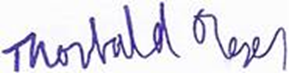 Thorkild OlesenParagraf/tekst: Kapitel 2, § 52, stk. 3 (og kapitel 2, § 48, stk. 3)Kommentar: I bygningsreglementets kapitel 2, § 52 fremgår det, at yderdøre skal have en fri passagebredde på mindst 0,77. I § 52 stk. 2 står der at på den ene side af døren, der åbner imod personen, skal der være mindst 0,50 m ved siden af døren modsat hængselesiden. Der foreslås et stk. 3, hvor der står, at stk. 2 ikke gælder for fritliggende enfamiliehuse.   Det vil have negative konsekvenser for tilgængeligheden for mennesker med handicap, hvis der ikke er plads nok ved indgangen til yderdøre. Det kan for eksempel betyde, at en person i kørestol ikke kan komme ud eller ind af en bygning. For at sikre fuld og lige adgang, skal alle typer byggeri være tilgængeligt for mennesker med handicap. Det gælder også fritliggende enfamiliehuse. Forslag til ændring: DH fraråder, at den foreslåede ændring i bygningsreglementets kapital 2, § 52 vedtages, da vi finder det nødvendigt, at reglen om at der skal være mindst 0,50 m ved siden af yderdøren modsat hængselsiden bibeholdes – også for fritliggende enfamiliehuse. Som konsekvens heraf anbefaler vi ligeledes, at den foreslåede ændring af kapitel 2, § 48, stk. 3 rulles tilbage. 